EJERCICIO PERIODO2024abrila	abrilENTIDADFUNCIONPROCESO11130016Protección de la diversidad biológica y del paisajeCOTIZACIÓN (ART.38 LCE)16938607	SERVICIO DE TELEFONÍA MÓVIL DE 97 LÍNEAS CON EL NÚMERO PRINCIPAL5516-6867, UTILIZADAS POR EL SECRETARIO EJECUTIVO, SUBSECRETARIO EJECUTIVO, DIRECTORES, JEFES, DIRECTORES REGIONALES Y DEMÁS PERSONAL CORRESPONDIENTE AL PERIODO DEL 02/02/2024 al 01/03/2024113	TELEFONÍA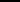 24,822.00NIT9929290PROVEEDORTotal por proceso Total por funciónTELECOMUNICACIONES DE GUATEMALA SOCIEDAD ANONIMA24,822.0024,822.00Total entidad	24,822.00SISTEMA DE GESTIONInformación de oficioPAGINA	:1	de	1Ley de acceso a la información - Art 10 Numeral 10FECHA	:7/05/2024INFORMACIÓN DE PROCESOS DE COTIZACIÓN Y LICITACIÓNHORA	: REPORTE :13:54.05R00812586.rptNOGDESCRIPCIONRENGLON PRESUPUESTARIOMONTO ADJUDICADO